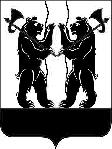 АДМИНИСТРАЦИЯЯРОСЛАВСКОГО  МУНИЦИПАЛЬНОГО  РАЙОНАП О С Т А Н О В Л Е Н И Е29.06.2018                                                                                                                             № 1492О  внесении изменений в постановлениеАдминистрации ЯМР от 05.06.2017 № 2073«Об утверждении муниципальной целевойпрограммы «Развитие водоснабжения, водоотведения и очистки сточных водна территории Ярославского муниципального района на 2015-2019 годы» в новой редакции»В соответствии с решением Муниципального Совета Ярославского муниципального района шестого созыва от 31.05.2018 № 30 «О внесении изменений  в решение  Муниципального  Совета ЯМР  от  14.12.2017  №  93 «О районном бюджете ЯМР на 2018 год и плановый период 2019 и 2020 годов», Администрация района п о с т а н о в л я е т :1. Внести изменения в муниципальную целевую программу «Развитие водоснабжения, водоотведения и очистки сточных вод на территории Ярославского муниципального района на 2015-2019 годы», утвержденную постановлением   Администрации   Ярославского   муниципального   района от 05.06.2017 № 2073, согласно приложению. 2. Опубликовать постановление в газете «Ярославский агрокурьер».3. Постановление вступает в силу со дня опубликования.   Глава Ярославского муниципального района                                                                 Н.В. Золотников                                                                                             ПРИЛОЖЕНИЕ 									к постановлению									Администрации ЯМР									от  29.06.2018  № 1492Изменения в муниципальную целевую программу«Развитие водоснабжения, водоотведения и очистки сточных вод» на территории  Ярославского муниципального районана 2015-2019 годы» В Разделе I. «Паспорт программы» строку «Объемы и источники финансирования Программы» изложить в следующей редакции:2)   Раздел 2. «Общая потребность в ресурсах» изложить в следующей редакции:2. Общая потребность в ресурсах3)   Раздел 5. «Перечень и описание программных мероприятий» изложить в следующей редакции:5. Перечень и описание Программных мероприятий4) Раздел 6. «Сведения о распределении объемов и источников финансирования по годам» изложить в следующей редакции:6. Сведения о распределении объемов и источниковфинансирования по годамОбъемы и источники финансирования Программы Источники финансированияПлановый объем финансирования (тыс.руб.)Плановый объем финансирования (тыс.руб.)Плановый объем финансирования (тыс.руб.)Плановый объем финансирования (тыс.руб.)Плановый объем финансирования (тыс.руб.)Плановый объем финансирования (тыс.руб.) Источники финансированиявсегов том числе по годамв том числе по годамв том числе по годамв том числе по годамв том числе по годам Источники финансированиявсего20152016201720182019Федеральный бюджетОбластной бюджет0,000,000,000,000,000,00Местный бюджет8 105,911 178,181 746,701 515,002 266,031400,00Внебюджетные источникиИтого по программе8 105,911 178,181 746,701 515,002 266,031400,00№п/пПрограммныемероприятияСроки исполненияИсполнительИсточники финансированияОбъемы финансирования,тыс. руб.Объемы финансирования,тыс. руб.Объемы финансирования,тыс. руб.Объемы финансирования,тыс. руб.Объемы финансирования,тыс. руб.Объемы финансирования,тыс. руб.Объемы финансирования,тыс. руб.Объемы финансирования,тыс. руб.Объемы финансирования,тыс. руб.Объемы финансирования,тыс. руб.№п/пПрограммныемероприятияСроки исполненияИсполнительИсточники финансированиявсего2015201620172018201820182019201920192019Цель:   Доведение водоснабжения населения и очистки сточных вод до установленных санитарно-гигиенических требований.Цель:   Доведение водоснабжения населения и очистки сточных вод до установленных санитарно-гигиенических требований.Цель:   Доведение водоснабжения населения и очистки сточных вод до установленных санитарно-гигиенических требований.Цель:   Доведение водоснабжения населения и очистки сточных вод до установленных санитарно-гигиенических требований.Цель:   Доведение водоснабжения населения и очистки сточных вод до установленных санитарно-гигиенических требований.Цель:   Доведение водоснабжения населения и очистки сточных вод до установленных санитарно-гигиенических требований.Цель:   Доведение водоснабжения населения и очистки сточных вод до установленных санитарно-гигиенических требований.Цель:   Доведение водоснабжения населения и очистки сточных вод до установленных санитарно-гигиенических требований.Цель:   Доведение водоснабжения населения и очистки сточных вод до установленных санитарно-гигиенических требований.Цель:   Доведение водоснабжения населения и очистки сточных вод до установленных санитарно-гигиенических требований.Цель:   Доведение водоснабжения населения и очистки сточных вод до установленных санитарно-гигиенических требований.Цель:   Доведение водоснабжения населения и очистки сточных вод до установленных санитарно-гигиенических требований.Цель:   Доведение водоснабжения населения и очистки сточных вод до установленных санитарно-гигиенических требований.Цель:   Доведение водоснабжения населения и очистки сточных вод до установленных санитарно-гигиенических требований.Цель:   Доведение водоснабжения населения и очистки сточных вод до установленных санитарно-гигиенических требований.Задача 1. Строительство и реконструкция систем водоснабжения и водоотведения.Задача 1. Строительство и реконструкция систем водоснабжения и водоотведения.Задача 1. Строительство и реконструкция систем водоснабжения и водоотведения.Задача 1. Строительство и реконструкция систем водоснабжения и водоотведения.Задача 1. Строительство и реконструкция систем водоснабжения и водоотведения.Задача 1. Строительство и реконструкция систем водоснабжения и водоотведения.Задача 1. Строительство и реконструкция систем водоснабжения и водоотведения.Задача 1. Строительство и реконструкция систем водоснабжения и водоотведения.Задача 1. Строительство и реконструкция систем водоснабжения и водоотведения.Задача 1. Строительство и реконструкция систем водоснабжения и водоотведения.Задача 1. Строительство и реконструкция систем водоснабжения и водоотведения.Задача 1. Строительство и реконструкция систем водоснабжения и водоотведения.Задача 1. Строительство и реконструкция систем водоснабжения и водоотведения.Задача 1. Строительство и реконструкция систем водоснабжения и водоотведения.Задача 1. Строительство и реконструкция систем водоснабжения и водоотведения.Подзадача 1.1. Осуществление проектных работ.Подзадача 1.1. Осуществление проектных работ.Подзадача 1.1. Осуществление проектных работ.Подзадача 1.1. Осуществление проектных работ.Подзадача 1.1. Осуществление проектных работ.Подзадача 1.1. Осуществление проектных работ.Подзадача 1.1. Осуществление проектных работ.Подзадача 1.1. Осуществление проектных работ.Подзадача 1.1. Осуществление проектных работ.Подзадача 1.1. Осуществление проектных работ.Подзадача 1.1. Осуществление проектных работ.Подзадача 1.1. Осуществление проектных работ.Подзадача 1.1. Осуществление проектных работ.Подзадача 1.1. Осуществление проектных работ.Подзадача 1.1. Осуществление проектных работ.1.1.1Разработка проектно-сметной документации на строительство станции очистки воды производительностью 250  м3/сутки в с.Медягино Кузнечихинского с/п2019МКУ «МФЦР»Федеральный бюджет1.1.1Разработка проектно-сметной документации на строительство станции очистки воды производительностью 250  м3/сутки в с.Медягино Кузнечихинского с/п2019МКУ «МФЦР»Областной бюджет1.1.1Разработка проектно-сметной документации на строительство станции очистки воды производительностью 250  м3/сутки в с.Медягино Кузнечихинского с/п2019МКУ «МФЦР»Местный бюджет1.1.1Разработка проектно-сметной документации на строительство станции очистки воды производительностью 250  м3/сутки в с.Медягино Кузнечихинского с/п2019МКУ «МФЦР»Внебюджетные источники1.1.2Разработка проектно-сметной документации на строительство станции очистки воды производительностью 200  м3/сутки в д.Григорьевское Заволжского с/п2019МКУ «МФЦР»Федеральный бюджет1.1.2Разработка проектно-сметной документации на строительство станции очистки воды производительностью 200  м3/сутки в д.Григорьевское Заволжского с/п2019МКУ «МФЦР»Областной бюджет1.1.2Разработка проектно-сметной документации на строительство станции очистки воды производительностью 200  м3/сутки в д.Григорьевское Заволжского с/п2019МКУ «МФЦР»Местный бюджет1.1.2Разработка проектно-сметной документации на строительство станции очистки воды производительностью 200  м3/сутки в д.Григорьевское Заволжского с/п2019МКУ «МФЦР»Внебюджетные источники1.1.3Разработка проектно-сметной документации на строительство станции очистки воды производительностью 300  м3/сутки в д.Пестрецово Заволжского с/п2019МКУ «МФЦР»Федеральный бюджет1.1.3Разработка проектно-сметной документации на строительство станции очистки воды производительностью 300  м3/сутки в д.Пестрецово Заволжского с/п2019МКУ «МФЦР»Областной бюджет1.1.3Разработка проектно-сметной документации на строительство станции очистки воды производительностью 300  м3/сутки в д.Пестрецово Заволжского с/п2019МКУ «МФЦР»Местный бюджет1.1.3Разработка проектно-сметной документации на строительство станции очистки воды производительностью 300  м3/сутки в д.Пестрецово Заволжского с/п2019МКУ «МФЦР»Внебюджетные источники1.1.4Разработка проектно-сметной документации на строительство станции очистки воды производительностью 700  м3/сутки в д.Мокеевское Туношенского с/п2019МКУ «МФЦР»Федеральный бюджет1.1.4Разработка проектно-сметной документации на строительство станции очистки воды производительностью 700  м3/сутки в д.Мокеевское Туношенского с/п2019МКУ «МФЦР»Областной бюджет1.1.4Разработка проектно-сметной документации на строительство станции очистки воды производительностью 700  м3/сутки в д.Мокеевское Туношенского с/п2019МКУ «МФЦР»Местный бюджет188,4090,098,4098,4098,401.1.4Разработка проектно-сметной документации на строительство станции очистки воды производительностью 700  м3/сутки в д.Мокеевское Туношенского с/п2019МКУ «МФЦР»Внебюджетные источники1.1.5Разработка проектно-сметной документации на устройство артезианской скважины в с.Толбухино Кузнечихинского с/п2019МКУ «МФЦР»Федеральный бюджет1.1.5Разработка проектно-сметной документации на устройство артезианской скважины в с.Толбухино Кузнечихинского с/п2019МКУ «МФЦР»Областной бюджет1.1.5Разработка проектно-сметной документации на устройство артезианской скважины в с.Толбухино Кузнечихинского с/п2019МКУ «МФЦР»Местный бюджет1.1.5Разработка проектно-сметной документации на устройство артезианской скважины в с.Толбухино Кузнечихинского с/п2019МКУ «МФЦР»Внебюджетные источники1.1.6Разработка проектно-сметной документации на устройство артезианской скважины в с.Красное Туношенского с/п2019МКУ «МФЦР»Федеральный бюджет1.1.6Разработка проектно-сметной документации на устройство артезианской скважины в с.Красное Туношенского с/п2019МКУ «МФЦР»Областной бюджет1.1.6Разработка проектно-сметной документации на устройство артезианской скважины в с.Красное Туношенского с/п2019МКУ «МФЦР»Местный бюджет1.1.6Разработка проектно-сметной документации на устройство артезианской скважины в с.Красное Туношенского с/п2019МКУ «МФЦР»Внебюджетные источники1.1.7Разработка проектно-сметной документации на строительство очистных канализационных сооружений производительностью 500 м3/сутки в п.Туношна (Военный городок) Туношенского с/п2019МКУ «МФЦР»Федеральный бюджет1.1.7Разработка проектно-сметной документации на строительство очистных канализационных сооружений производительностью 500 м3/сутки в п.Туношна (Военный городок) Туношенского с/п2019МКУ «МФЦР»Областной бюджет1.1.7Разработка проектно-сметной документации на строительство очистных канализационных сооружений производительностью 500 м3/сутки в п.Туношна (Военный городок) Туношенского с/п2019МКУ «МФЦР»Местный бюджет1.1.7Разработка проектно-сметной документации на строительство очистных канализационных сооружений производительностью 500 м3/сутки в п.Туношна (Военный городок) Туношенского с/п2019МКУ «МФЦР»Внебюджетные источники1.1.8Разработка проектно-сметной документации на строительство очистных канализационных сооружений производительностью 150 м3/сутки в с. Медягино Кузнечихинского с/п2019МКУ «МФЦР»Федеральный бюджет1.1.8Разработка проектно-сметной документации на строительство очистных канализационных сооружений производительностью 150 м3/сутки в с. Медягино Кузнечихинского с/п2019МКУ «МФЦР»Областной бюджет1.1.8Разработка проектно-сметной документации на строительство очистных канализационных сооружений производительностью 150 м3/сутки в с. Медягино Кузнечихинского с/п2019МКУ «МФЦР»Местный бюджет1.1.8Разработка проектно-сметной документации на строительство очистных канализационных сооружений производительностью 150 м3/сутки в с. Медягино Кузнечихинского с/п2019МКУ «МФЦР»Внебюджетные источники1.1.9Разработка проектно-сметной документации на строительство очистных канализационных сооружений производительностью 600 м3/сутки вп.Михайловский Некрасовского с/п2019МКУ «МФЦР»Федеральный бюджет1.1.9Разработка проектно-сметной документации на строительство очистных канализационных сооружений производительностью 600 м3/сутки вп.Михайловский Некрасовского с/п2019МКУ «МФЦР»Областной бюджет1.1.9Разработка проектно-сметной документации на строительство очистных канализационных сооружений производительностью 600 м3/сутки вп.Михайловский Некрасовского с/п2019МКУ «МФЦР»Местный бюджет1.1.9Разработка проектно-сметной документации на строительство очистных канализационных сооружений производительностью 600 м3/сутки вп.Михайловский Некрасовского с/п2019МКУ «МФЦР»Внебюджетные источники1.1.10Разработка проектно-сметной документации на строительство очистных канализационных сооружений производительностью 150 м3/сутки в д.Иванищево Курбского с/п2019МКУ «МФЦР»Федеральный бюджет1.1.10Разработка проектно-сметной документации на строительство очистных канализационных сооружений производительностью 150 м3/сутки в д.Иванищево Курбского с/п2019МКУ «МФЦР»Областной бюджет1.1.10Разработка проектно-сметной документации на строительство очистных канализационных сооружений производительностью 150 м3/сутки в д.Иванищево Курбского с/п2019МКУ «МФЦР»Местный бюджет1.1.10Разработка проектно-сметной документации на строительство очистных канализационных сооружений производительностью 150 м3/сутки в д.Иванищево Курбского с/п2019МКУ «МФЦР»Внебюджетные источники1.1.11Разработка проектно-сметной документации на реконструкцию очистных канализационных сооружений в д.МокеевскоеТуношенского с/п2016-   2019    МКУ «МФЦР»Федеральный бюджет1.1.11Разработка проектно-сметной документации на реконструкцию очистных канализационных сооружений в д.МокеевскоеТуношенского с/п2016-   2019    МКУ «МФЦР»Областной бюджет1.1.11Разработка проектно-сметной документации на реконструкцию очистных канализационных сооружений в д.МокеевскоеТуношенского с/п2016-   2019    МКУ «МФЦР»Местный бюджет1.1.11Разработка проектно-сметной документации на реконструкцию очистных канализационных сооружений в д.МокеевскоеТуношенского с/п2016-   2019    МКУ «МФЦР»Внебюджетные источники1.1.12Актуализация схем водоснабжения и водоотведения2016-2019МКУ «МФЦР»Федеральный бюджет1.1.12Актуализация схем водоснабжения и водоотведения2016-2019МКУ «МФЦР»Областной бюджет1.1.12Актуализация схем водоснабжения и водоотведения2016-2019МКУ «МФЦР»Местный бюджет433,74433,741.1.12Актуализация схем водоснабжения и водоотведения2016-2019МКУ «МФЦР»Внебюджетные источники1.1.13Разработка ПСД и строительство объектов водоснабжения2019МКУ «МФЦР»Федеральный бюджетОбластной бюджетМестный бюджет1 400,001400,001400,001400,001400,00Внебюджетные источникиИтого по подзадаче 1.1:2 022,140,00433,7490,0098,4098,4098,401 400,001 400,001 400,001 400,00в том числе- федеральный бюджет-областной бюджет- местный бюджет2 022,140,00433,7490,0098,401 400,001 400,001 400,001 400,00- внебюджетные источникиПодзадача 1.2.  Строительство объектов водоснабженияПодзадача 1.2.  Строительство объектов водоснабженияПодзадача 1.2.  Строительство объектов водоснабженияПодзадача 1.2.  Строительство объектов водоснабженияПодзадача 1.2.  Строительство объектов водоснабженияПодзадача 1.2.  Строительство объектов водоснабженияПодзадача 1.2.  Строительство объектов водоснабженияПодзадача 1.2.  Строительство объектов водоснабженияПодзадача 1.2.  Строительство объектов водоснабженияПодзадача 1.2.  Строительство объектов водоснабженияПодзадача 1.2.  Строительство объектов водоснабженияПодзадача 1.2.  Строительство объектов водоснабженияПодзадача 1.2.  Строительство объектов водоснабженияПодзадача 1.2.  Строительство объектов водоснабженияПодзадача 1.2.  Строительство объектов водоснабжения1.2.1Строительство станции II подъема и станции обезжелезивания в р.п.Красные Ткачи Карабихского с/п2015-2019   МКУ «МФЦР»Федеральный бюджет1.2.1Строительство станции II подъема и станции обезжелезивания в р.п.Красные Ткачи Карабихского с/п2015-2019   МКУ «МФЦР»Областной бюджет1.2.1Строительство станции II подъема и станции обезжелезивания в р.п.Красные Ткачи Карабихского с/п2015-2019   МКУ «МФЦР»Местный бюджет1 061,021 061,021.2.1Строительство станции II подъема и станции обезжелезивания в р.п.Красные Ткачи Карабихского с/п2015-2019   МКУ «МФЦР»Внебюджетные источники1.2.2Строительство станции очистки воды производительностью 300  м3/сутки в д.Пестрецово Заволжского с/п2019-2020   МКУ «МФЦР»Федеральный бюджет1.2.2Строительство станции очистки воды производительностью 300  м3/сутки в д.Пестрецово Заволжского с/п2019-2020   МКУ «МФЦР»Областной бюджет1.2.2Строительство станции очистки воды производительностью 300  м3/сутки в д.Пестрецово Заволжского с/п2019-2020   МКУ «МФЦР»Местный бюджет1.2.2Строительство станции очистки воды производительностью 300  м3/сутки в д.Пестрецово Заволжского с/п2019-2020   МКУ «МФЦР»Внебюджетные источники1.2.3Строительство артезианской скважины в с.Толбухино Кузнечихинского с/п2019МКУ «МФЦР»Федеральный бюджет1.2.3Строительство артезианской скважины в с.Толбухино Кузнечихинского с/п2019МКУ «МФЦР»Областной бюджет1.2.3Строительство артезианской скважины в с.Толбухино Кузнечихинского с/п2019МКУ «МФЦР»Местный бюджет1.2.3Строительство артезианской скважины в с.Толбухино Кузнечихинского с/п2019МКУ «МФЦР»Внебюджетные источники1.2.4Строительство артезианской скважины в с.Красное Туношенского с/п    2019МКУ «МФЦР»Федеральный бюджет1.2.4Строительство артезианской скважины в с.Красное Туношенского с/п    2019МКУ «МФЦР»Областной бюджет1.2.4Строительство артезианской скважины в с.Красное Туношенского с/п    2019МКУ «МФЦР»Местный бюджет1.2.4Строительство артезианской скважины в с.Красное Туношенского с/п    2019МКУ «МФЦР»Внебюджетные источники1.2.5Строительство насосной станции в с. Пазушино Кузнечихинского СП2018-2019МКУ «МФЦР»Федеральный бюджет1.2.5Строительство насосной станции в с. Пазушино Кузнечихинского СП2018-2019МКУ «МФЦР»Областной бюджет1.2.5Строительство насосной станции в с. Пазушино Кузнечихинского СП2018-2019МКУ «МФЦР»Местный бюджет767,63767,631.2.5Строительство насосной станции в с. Пазушино Кузнечихинского СП2018-2019МКУ «МФЦР»Внебюджетные источникиИтого по подзадаче 1.2:1828,651 061,020,000,00767,630,000,000,000,00в том числе- федеральный бюджет-областной бюджет- местный бюджет1828,651 061,020,000,00767,630,000,000,000,00- внебюджетные источникиПодзадача 1.3.Строительство объектов водоотведенияПодзадача 1.3.Строительство объектов водоотведенияПодзадача 1.3.Строительство объектов водоотведенияПодзадача 1.3.Строительство объектов водоотведенияПодзадача 1.3.Строительство объектов водоотведенияПодзадача 1.3.Строительство объектов водоотведенияПодзадача 1.3.Строительство объектов водоотведенияПодзадача 1.3.Строительство объектов водоотведенияПодзадача 1.3.Строительство объектов водоотведенияПодзадача 1.3.Строительство объектов водоотведенияПодзадача 1.3.Строительство объектов водоотведенияПодзадача 1.3.Строительство объектов водоотведенияПодзадача 1.3.Строительство объектов водоотведенияПодзадача 1.3.Строительство объектов водоотведенияПодзадача 1.3.Строительство объектов водоотведения1.3.1Реконструкция очистных канализационных сооружений в д.Мокеевское Туношенского с/п2017-2019   МКУ «МФЦР»Федеральный бюджет1.3.1Реконструкция очистных канализационных сооружений в д.Мокеевское Туношенского с/п2017-2019   МКУ «МФЦР»Областной бюджет1.3.1Реконструкция очистных канализационных сооружений в д.Мокеевское Туношенского с/п2017-2019   МКУ «МФЦР»Местный бюджет1.3.1Реконструкция очистных канализационных сооружений в д.Мокеевское Туношенского с/п2017-2019   МКУ «МФЦР»Внебюджетные источники1.3.2Реконструкция  напорного канализационного коллектора  в п.Карачиха Ивняковского с/п2015-2019   МКУ «МФЦР»Федеральный бюджет1.3.2Реконструкция  напорного канализационного коллектора  в п.Карачиха Ивняковского с/п2015-2019   МКУ «МФЦР»Областной бюджет1.3.2Реконструкция  напорного канализационного коллектора  в п.Карачиха Ивняковского с/п2015-2019   МКУ «МФЦР»Местный бюджет117,16117,161.3.2Реконструкция  напорного канализационного коллектора  в п.Карачиха Ивняковского с/п2015-2019   МКУ «МФЦР»Внебюджетные источники1.3.3Строительство очистных канализационных сооружений производительностью 500 м3/сутки в п.Туношна (Военный городок) Туношенского с/п2019-2021   МКУ «МФЦР»Федеральный бюджет1.3.3Строительство очистных канализационных сооружений производительностью 500 м3/сутки в п.Туношна (Военный городок) Туношенского с/п2019-2021   МКУ «МФЦР»Областной бюджет1.3.3Строительство очистных канализационных сооружений производительностью 500 м3/сутки в п.Туношна (Военный городок) Туношенского с/п2019-2021   МКУ «МФЦР»Местный бюджет1.3.3Строительство очистных канализационных сооружений производительностью 500 м3/сутки в п.Туношна (Военный городок) Туношенского с/п2019-2021   МКУ «МФЦР»Внебюджетные источники1.3.4Строительство очистных канализационных сооружений производительностью 150 м3/сутки в с.Медягино Кузнечихинского с/п2019-2021   МКУ «МФЦР»Федеральный бюджет1.3.4Строительство очистных канализационных сооружений производительностью 150 м3/сутки в с.Медягино Кузнечихинского с/п2019-2021   МКУ «МФЦР»Областной бюджет1.3.4Строительство очистных канализационных сооружений производительностью 150 м3/сутки в с.Медягино Кузнечихинского с/п2019-2021   МКУ «МФЦР»Местный бюджет1.3.4Строительство очистных канализационных сооружений производительностью 150 м3/сутки в с.Медягино Кузнечихинского с/п2019-2021   МКУ «МФЦР»Внебюджетные источники1.3.5Строительство канализационного коллектора в п.Красный Бор          Заволжского  с/п2019-2021   МКУ «МФЦР»Федеральный бюджет1.3.5Строительство канализационного коллектора в п.Красный Бор          Заволжского  с/п2019-2021   МКУ «МФЦР»Областной бюджет0,000,000,000,000,001.3.5Строительство канализационного коллектора в п.Красный Бор          Заволжского  с/п2019-2021   МКУ «МФЦР»Местный бюджет0,000,000,000,000,001.3.5Строительство канализационного коллектора в п.Красный Бор          Заволжского  с/п2019-2021   МКУ «МФЦР»Внебюджетные источникиИтого по подзадаче 1.3:117,16117,160,000,000,000,000,000,000,000,00В том числе- федеральный бюджет-областной бюджет0,000,000,000,000,000,000,000,000,000,00- местный бюджет117,16117,160,000,000,000,000,000,000,000,00- внебюджетные источникиИтого по задаче 1, в том числе:Итого по задаче 1, в том числе:Итого по задаче 1, в том числе:Итого по задаче 1, в том числе:3 967,951 178,18433,7490,00866,03866,031400,001400,001400,001400,00-федеральный бюджет-федеральный бюджет-федеральный бюджет-федеральный бюджет-областной бюджет-областной бюджет-областной бюджет-областной бюджет0,000,000,000,000,000,000,000,000,000,00-местный бюджет-местный бюджет-местный бюджет-местный бюджет3 967,951 178,18433,7490,00866,03866,031 400,001 400,001 400,001 400,00-внебюджетные источники-внебюджетные источники-внебюджетные источники-внебюджетные источникиЗадача 2. Строительство и реконструкция шахтных колодцевЗадача 2. Строительство и реконструкция шахтных колодцевЗадача 2. Строительство и реконструкция шахтных колодцевЗадача 2. Строительство и реконструкция шахтных колодцевЗадача 2. Строительство и реконструкция шахтных колодцевЗадача 2. Строительство и реконструкция шахтных колодцевЗадача 2. Строительство и реконструкция шахтных колодцевЗадача 2. Строительство и реконструкция шахтных колодцевЗадача 2. Строительство и реконструкция шахтных колодцевЗадача 2. Строительство и реконструкция шахтных колодцевЗадача 2. Строительство и реконструкция шахтных колодцевЗадача 2. Строительство и реконструкция шахтных колодцевЗадача 2. Строительство и реконструкция шахтных колодцевЗадача 2. Строительство и реконструкция шахтных колодцевЗадача 2. Строительство и реконструкция шахтных колодцев2.1Ивняковское с.п2015-2019Ивняковское с.пФедеральный бюджет2.1Ивняковское с.п2015-2019Ивняковское с.пОбластной бюджет2.1Ивняковское с.п2015-2019Ивняковское с.пМестный бюджет97,2797,272.1Ивняковское с.п2015-2019Ивняковское с.пВнебюджетные источники2.2Межбюджетные трансферты2016-2019МКУ «МФЦР»Федеральный бюджет2.2Межбюджетные трансферты2016-2019МКУ «МФЦР»Областной бюджет2.2Межбюджетные трансферты2016-2019МКУ «МФЦР»Местный бюджет4 040,691 215,691425,001400,001400,001400,002.2Межбюджетные трансферты2016-2019МКУ «МФЦР»Внебюджетные источникиИтого по задаче 2:4 137,960,001 312,961 425,001400,001400,001400,001400,00в том числе- федеральный бюджет-областной бюджет- местный бюджет4 137,960,001 312,961 425,001400,001400,001400,001400,00- внебюджетные источникиВСЕГО ПО ПРОГРАММЕ, в том числе:ВСЕГО ПО ПРОГРАММЕ, в том числе:ВСЕГО ПО ПРОГРАММЕ, в том числе:ВСЕГО ПО ПРОГРАММЕ, в том числе:ВСЕГО ПО ПРОГРАММЕ, в том числе:8 105,911 178,181 746,701 515,002 266,032 266,032 266,032 266,031400,001400,001400,001400,00- федеральный бюджет- федеральный бюджет- федеральный бюджет- федеральный бюджет- федеральный бюджет-областной бюджет-областной бюджет-областной бюджет-областной бюджет-областной бюджет0,000,000,000,000,000,000,000,000,000,000,000,00- местный бюджет- местный бюджет- местный бюджет- местный бюджет- местный бюджет8 105,911 178,181 746,701 515,002 266,032 266,032 266,032 266,031400,001400,001400,001400,00Наименование ресурсовЕдиницаизмеренияВсего2015 год2016 год2017 год2018 год2019 годФинансовые ресурсы, в т.ч.:тыс. руб.8 105,911 178,181 746,701 515,002 266,031400,00- федеральный бюджеттыс. руб.- областной бюджеттыс. руб.0,000,000,000,000,000,00- местный бюджеттыс.руб.8 105,911 178,181 746,701 515,002 266,031400,00внебюджетные источникитыс.руб.